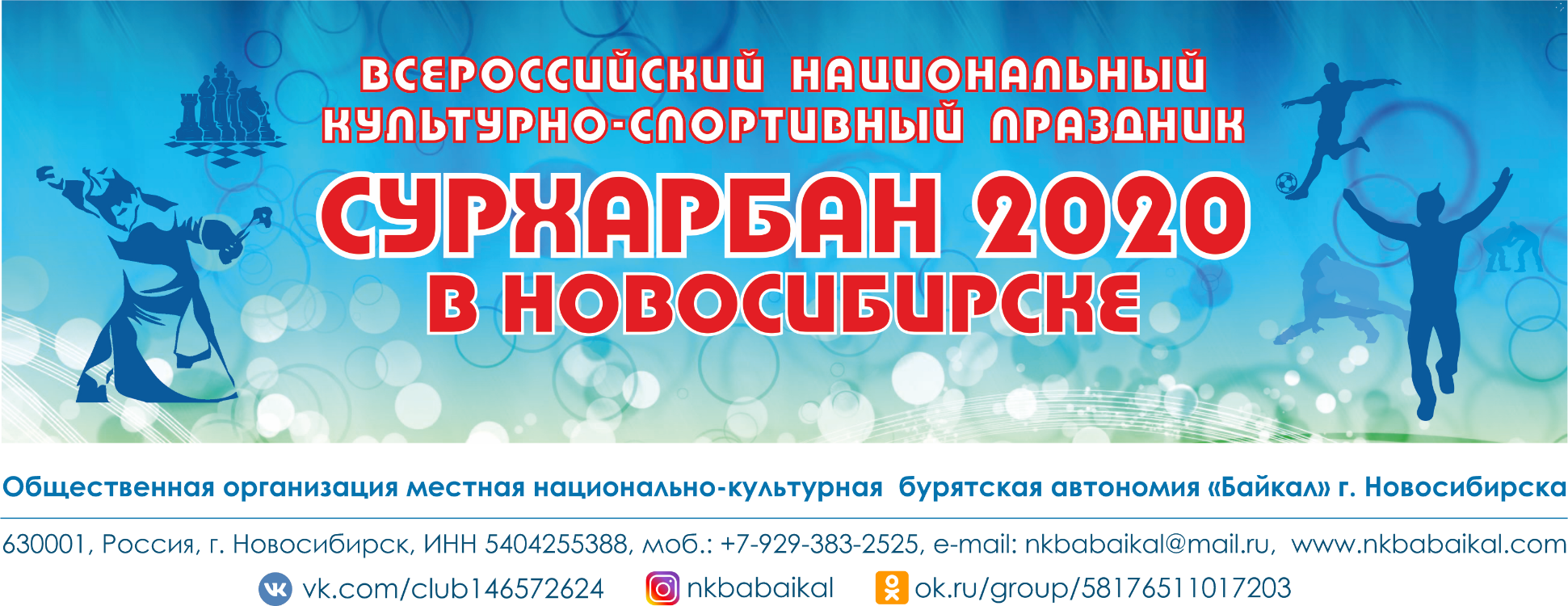 Список группы (ЗАЯВКА ФОРМА 2) участников Открытого турнира по мас-рестлингу и армрестлингу, в рамках Всероссийского национального культурно-спортивного праздника «СУРХАРБАН – 2020 В НОВОСИБИРСКЕ»Город: Всего чел.: Название коллектива/команды – если есть или учреждения: Тел. руководителя: Руководитель/тренер: Дата заезда: Участник (Ф.И.О.)Дата выезда:№Фамилия, имя, отчествоДата 
рожденияМесто рожденияСвидетельство о рождении или № паспортаГде, кем, когда выданоМесто прописки,фактический адрес проживанияРазмещение по номерам (двухместное/трехместное)123